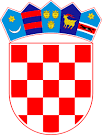 REPUBLIKA HRVATSKAOSNOVNA ŠKOLA VLADIMIR NAZOR TOPUSKOŠkolska 12, TopuskoKLASA: 110-01/21-01/01URBROJ: 2176-44-21-01Topusko,   10. ožujka 2021.Na temelju projekta ''Osiguravanje pomoćnika u nastavi i stručnih komunikacijskih posrednika učenicima s teškoćama u razvoju u osnovnoškolskim i srednjoškolskim odgojno-obrazovnim ustanovama, faza III' 'u okviru Europskih strukturnih i investicijskih fondova, Operativni program “Učinkoviti ljudski potencijali 2014-2020.”, u cilju osiguravanja pomoćnika u nastavi i stručnih komunikacijskih posrednika učenicima s teškoćama u razvoju u osnovnoškolskim i srednjoškolskim odgojno-obrazovnim ustanovama, ravnateljica Osnovne škole Vladimir Nazor Topusko Jana Markulin, dipl.uč. objavljuje NATJEČAJza dostavu prijava za prijam pomoćnika u nastavi (m/ž) učenicima s teškoćama u razvoju u OŠ Vladimir Nazor Topusko , na određeno vrijeme do kraja nastavne godine 2020./2021. u nepunom radnom vremenu : 20 sati tjedno – jedan  (1) izvršitelj/icaPomoćnik u nastavi mora ispunjavati sljedeće uvjete:- završeno najmanje četverogodišnje srednjoškolsko obrazovanje- završeno osposobljavanje za pomoćnika u nastaviU prijavi na natječaj navode se osobni podaci podnositelja prijave (osobno ime, adresa stanovanja, broj telefona/mobitela, e-mail adresa) i naziv radnog mjesta.Kandidati/kinje koji ispunjavaju tražene uvjete dužni su uz prijavu dostaviti:životopis ( uključujući podatke o radu s djecom s teškoćama )dokaz o državljanstvupresliku svjedodžbe ili diplome o završenom obrazovanjuelektronički zapis ili potvrda o podacima pohranjenim u bazi Hrvatskog zavoda za mirovinsko osiguranjeuvjerenje nadležnog suda da se protiv podnositelja prijave ne vodi kazneni postupak sukladno članku 106. Zakona o odgoju i obrazovanju u osnovnoj i srednjoj školi („Narodne novine“, br. 87/08, 86/09, 92/10, 105/10, 90/11, 5/12, 16/12, 86/12, 94/13, 136/14 - RUSRH, 152/14, 7/17,68/18 98/19 i 64/20), ne starije od 3 mjesecapresliku dokaza o završenom osposobljavanju za pomoćnika u nastavi/stručnog komunikacijskog posrednika  -  ako kandidat/kinja istu posjeduje
Pomoćnik u nastavi ne smije biti roditelj/skrbnik niti drugi član uže obitelji učenika kojem se pruža potpora.Isprave se prilažu u neovjerenom presliku, a osoba je prije sklapanja pisanog ugovora dužna dostaviti na uvid originalne dokumente.Kandidat koji ostvaruje pravo prednosti na temelju posebnih propisa dužan je u prijavi na natječaj pozvati na to pravo i priložiti svu propisanu dokumentaciju prema posebnom zakonu, te ima prednost u odnosu na ostale kandidate samo pod jednakim uvjetima.Kandidat koje se pozivaju na pravo prednosti pri zapošljavanju u skladu s člankom 102. Zakona o hrvatskim braniteljima iz Domovinskog rata i članovima njihovih obitelji (Narodne novine“ br. 121/17.) uz prijavu na natječaj dužan je priložiti, osim dokaza o ispunjavanju traženih uvjeta i sve potrebne dokaze navedene u članku 103. Zakona o hrvatskim braniteljima iz Domovinskog rata i članovima njihovih obitelji dostupne na poveznici Ministarstva hrvatskih branitelja: https://branitelji.gov.hr/UserDocsImages//NG/12%20Prosinac/Zapošljavanje//Popis%20dokaza%20za%20ostvarivanje%20prava%20prednosti%20pri%20zapošljavanju.pdf Kandidat koji se poziva na pravo prednosti pri zapošljavanju sukladno članku 48. f Zakona o zaštiti vojnih i civilnih invalida rata (“Narodne novine” br. 33/92, 77/92, 27/93, 58/93, 2/94, 76/94, 108/95, 108/96, 82/01, 103/03, i 148/13.) dužan je, uz navedene dokaze, dostaviti rješenje ili potvrdu o priznatom statusu iz koje je vidljivo ostvarivanje spomenutog prava, izjavu da do sada nisu koristili pravo prednosti pri zapošljavanju po toj osnovi te dokaz iz kojeg je vidljivo na koji je način prestao radni odnos kod posljednjeg poslodavca (rješenje/obavijest o prestanku radnog odnosa, sporazum i drugo).Kandidat koji se poziva na pravo prednosti pri zapošljavanju sukladno članku 9. Zakona o profesionalnoj rehabilitaciji i zapošljavanju osoba s invaliditetom (“Narodne novine” br. 157/13., 152/14. i 39/18.)  dužan je, uz navedene dokaze, dostaviti rješenje o utvrđenom invaliditetu, odnosno drugu javnu ispravu o invaliditetu, na temelju koje se osoba može upisati u očevidnik zaposlenih osoba s invaliditetom te dokaz iz kojeg je vidljivo na koji je način prestao radni odnos kod posljednjeg poslodavca (rješenje/obavijest o prestanku radnog odnosa, sporazum i drugo).U skladu s uredbom Europske unije 2016/679 Europskog parlamenta i Vijeća od 17. travnja 2016. godine te Zakonom o provedbi Opće uredbe o zaštiti podataka (NN 42/18) prijavom na natječaj osoba daje privolu za prikupljanje i obradu podataka iz natječajne dokumentacije, a sve u svrhu provedbe natječaja za zapošljavanje i navedenog projekta.Prijave za natječaj s dokazima o ispunjavanju uvjeta dostavljaju se u roku od 8 dana od dana objave natječaja na mrežnim stranicama i oglasnim pločama Hrvatskog zavoda za zapošljavanje i mrežnim stranicama i oglasnoj ploči škole, na adresu škole: Osnovna škola Vladimir Nazor Topusko, Školska 12,44415 Topusko , „Natječaj – pomoćnik u nastavi“.Na natječaj mogu se javiti osobe oba spola.Urednom prijavom smatra se prijava koja sadrži sve podatke i priloge navedene u natječaju.Nepotpune i nepravodobne prijave neće se razmatrati.O rezultatima natječaja svi kandidati/kinje bit će obaviješteni u zakonskom roku putem web stranice Škole: http://www.os-vnazor-topusko.skole.hrRavnateljica Jana Markulin, dipl.uč.